 この職場、どこがおかしい？（１）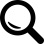 ①　Ａさんは、ある日突然、「会社の業績が悪いから来月から君の給料を５万円カットする。嫌なら辞めてもいいが。」と上司に言われました。今の月収が１８万円なので、５万円もカットされては一人暮らしのＡさんは暮らしていけません。 ②　困ったＡさんは「この会社を辞めたくはないですが、５万円も下げられては生活に困ってしまいます」とこたえました。上司は「考えておく」と言いましたが、翌月の給料は２万円下がっていました。 ③　生活は苦しいものの、新しい仕事を見つけることもままならないので、Ａさんは働き続けていました。しかし、その次の月の給料は、さらに３万円下がり、結局元の給料から５万円カットされてしまいました。Ａさんは途方に暮れてしまいました。 ✎・・・みなさんはこの会社のどこがおかしいと思いますか？  この職場、どこがおかしい？（２）①　Ｂさんは、毎日４～５時間は残業していて、忙しいときには徹夜で作業するときもあります。②　ある日、Ｂさんは残業代に関する法律があることを知りました。残業をした時間は賃金を２５％以上割増しで払わなければいけないと決まっていたのです。Ｂさんは、残業した時間の賃金を受け取っていませんでした。③　そこで、Ｂさんは上司に残業代を払ってほしいと言ってみました。しかし、上司は「そんな契約では君を雇っていない」、「うちの就業規則にもそんなルールは書いてないよ」と断りました。④　確かにＢさんは契約の際に残業代について確認していませんでしたし、書面を交わしていないので今から確認することもできません。✎・・・みなさんはこの会社のどこがおかしいと思いますか？  トラブルに直面した場合の選択肢◆上手に専門家を頼ろうトラブルは一人で抱え込まないことが大事です。必ず味方になってくれる専門家がいます。話を聞いてもらうだけで楽になることもあります。自分の勤務状況の違法性や解決策を知るために専門家を活用しましょう。◆トラブル解決の色々な相談窓口  労働条件が違っていたら？○　事業者内の公益通報を受け付ける窓口各事業所によっては、公益通報者保護法の一環として、労働者からの法令違反等に関する通報を事業者内において適切に処理するため窓口を設置しているため、まずは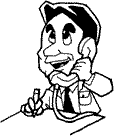 勤務する事業所の相談窓口で相談する。　○　労働基準監督署劣悪な条件での労働やサービス残業など、労働基準法が著しく守られていない会社を監視・指導するための公的機関である労働基準監督署に相談する。この労働基準監督署の監督官は行政職員として、法律違反と判断した場合には、是正のための行政指導や調査を行うとともに、司法警察員の権限もあることから悪質な場合は送検手続を行うことも可能。　○　総合労働相談コーナー解雇、雇止め、配置転換、賃金の引下げなどの労働条件のほか、募集・採用、いじめ・嫌がらせなど、労働問題に関するあらゆる分野について、労働者、事業主どちらからの相談でも、専門の相談員が面談あるいは電話で受け付けてくれる相談窓口で、都道府県労働局総務部企画室や労働基準監督署庁舎内、主要都市の駅周辺ビル等に設置されている。　○　労働条件相談ほっとライン（厚生労働省委託事業）平日夜間・土日に、誰でも労働条件に関して、無料で相談できる電話相談窓口。違法な時間外労働・過重労働による健康障害・賃金不払残業などの労働基準関係法令に関する問題について、専門知識を持つ相談員が、法令・裁判例などの説明や各関係機関の紹介などを行う電話相談。労働者・使用者に関わらず誰でも無料で、全国どこからでも利用可能で、匿名での相談も可能。 ○　労働相談窓口を設置する市町村神戸市、姫路市、尼崎市、西宮市、芦屋市、伊丹市、加古川市、川西市については各市ＨＰに掲載○　社会保険労務士会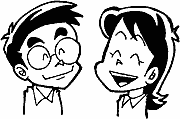 総合労働相談所において労働時間・時間外労働・休憩・休暇・賃金・割増賃金・賞与・退職金・昇進降格・配置転換・懲戒処分・退職・解雇・その他労働条件・福利厚生・ハラスメント等について無料で相談○　労使相談センター経営者の団体である「兵庫県経営者協会」と、労働組合・連合の地方組織である「連合兵庫」の経験豊富な相談員による、労使関係について相談が可能。○　法律相談（法テラス）日本司法支援センター（通称：法テラス）では、刑事・民事を問わずどこでも法的なトラブルの解決に必要な情報やサービスの提供を受けられる総合法律支援法に基づき設立された法務省所管の公的な法人。また、経済的に余裕のない方が法的トラブルにあったときに、無料法律相談や必要に応じて弁護士・司法書士費用などの立替えを行っている（民事法律扶助業務）。○　労働組合・企業別労働組合の相談窓口に相談・その他の主な労働組合　日本労働組合総連合会(連合)全国労働組合総連合(全労連)全国労働組合連絡協議会(全労協)　等 周りの人がトラブルに遭ったら 　下のような事例があったとき、あなたならどのように行動しますか？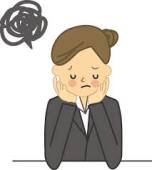 ① Ｃさんの会社の社長は、女性職員の間で「セクハラ社長」として有名です。仕事 　　　中に男性の職員とわい談をしているのはまだ我慢できるのですが、女性にも冗談めかして卑わいなことを言うので、いつも対応に困っています。 ② また、職場で飲み会に行くと、酔った社長が体を触ったり抱きついてきたりします。飲み会には参加したくないのですが、断ろうとすると「親睦を深める気がないのか」と怒られるので休むわけにもいきません。 ③Ｃさんから「もう退職しようと思う」と相談を受けたあなたは、「専門の窓口に相談しよう」とアドバイスしました。自己都合で退職してしまうと、その後の生活に困ってしまうからです。でも、Ｃさんは迷っています。あなたなら、どういう言葉をかけますか？ ※自己都合退職 ・・・自分の都合で退職すること。会社から退職するよう勧められたり解雇されたりする場合と異なり、雇用保険（失業保険） の給付で不利な立場になってしまう。✎グループで対処の方法を考えてみましょう。✎意見・感想を書きましょう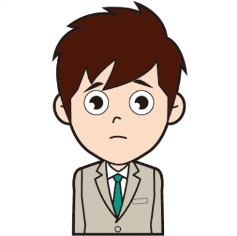 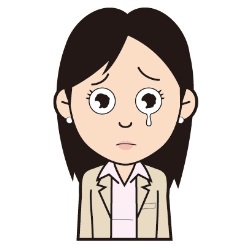 